99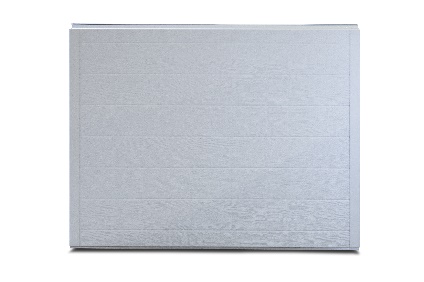 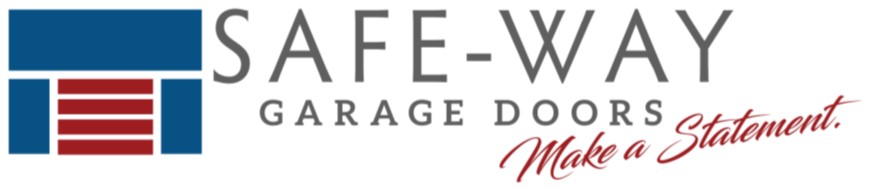 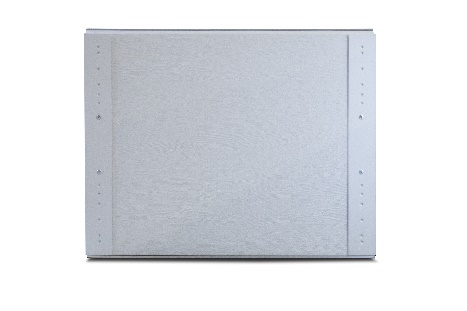 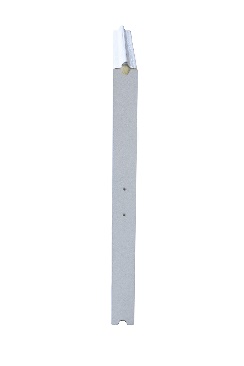 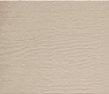 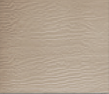 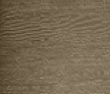 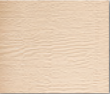 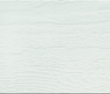 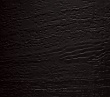 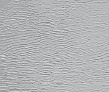 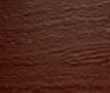 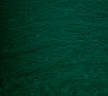 